ОО (регион, город, поселок и др.):_Калужская область, г. КалугаНаименование ОО МБОУ «Средняя общеобразовательная школа № 45» г. КалугиФ.И.О. директора ОО: Ковалев Антон МихайловичФ.И.О. ответственного за инновационную деятельность в ОО: Бондарева Лариса ВалентиновнаФ.И.О. консультанта: Перевалова Светлана НиколаевнаФ.И.О. педагога: Пушкарева Татьяна ВалерьевнаЭлектронный адрес педагога: tatyanapush@yandex.ruНоминация: Сценарий урока в ТДМ образовательной области «Филология» сучащимися начальной школыПредмет: русский языкТип урока* урок открытия новых знанийКласс/курс: 2 классТема: Части речиОсновные цели: Предметные: создание условий для формирования понятия о частях речи (имени существительном, имени прилагательном, глаголе) и умений определять, к какой части речи относится слово.Метапредметные: формирование умения фиксировать затруднение, выявлять его причину, формулировать цель работы, строить план достижения цели и реализовывать этот план; контролировать и оценивать свои действия при работе с нагляднообразным и словесно-логическим материалом при сотрудничестве с учителем, одноклассниками, умения взаимодействовать друг с другом, договариваться, приходить к общему мнению.Дидактические материалы: учебник «Русский язык» 2 класс, авторы В.П. Канакина, В.Г. Горецкий, карточки с заданиями Оборудование компьютер, мультимедийный проектор, экран, презентация в программе SmartNotebookКраткая аннотация к работе: урок открытия новых знаний. Сценарий урока состоит из конспекта урока, презентации в программе SmartNotebook. Конспект урока открытия нового знания разработан в технологии   деятельностного метода.Ход урока:Мотивация к учебной деятельностиЦель – проверка готовности к уроку, создание положительного настроя.Ребята, готовы вы к уроку? (Да)На вас надеюсь я, друзья.Мы веселый, дружный классВсё получится у нас.-Постараемся, чтобы наше отличное настроение сохранилось на весь урок.-Мне очень хочется, чтобы этот урок русского языка был для вас интересным и познавательным.Цель – воспроизведение учащимися необходимых знаний и способов деятельности для открытия «нового» знания, осознание границ знания и незнания-Какую большую тему мы изучили? (Изучили тему «Звуки и буквы»)- Что мы изучали в этой теме? (Изучали орфограммы русского языка).-Какие? (Дети перечисляют изученные орфограммы).-Чему учились? (Учились писать слова в соответствии с правилами русского языка).2. Актуализация знаний и фиксация индивидуального затруднения в пробном действии- Повторим полученные знания. Запишем под диктовку предложения, выделяя изученные орфограммы. Гудит большая машина. Зреет желтое яблоко. Бежит храбрый заяц.- Какие орфограммы встретились в словах? - Ребята, расскажите все, что вы знаете о слове? (слово – это система звуков или букв, слово может состоять из одного или нескольких слогов, в слове можно выделить ударный слог, у слова есть лексическое значение)- Как вы думаете, в нашей речи слова играют одинаковую роль или разную?-  Давайте проведем сегодня на уроке исследование, чтобы добыть еще информацию о словах.-  Вернемся к написанным нами предложениям. О ком или о чем говорится в первом предложении? (о машине)- Какое действие выполняет машина? (гудит)- А какая это машина? (большая)Аналогично с другими предложениями. В это время на доске появляются слова, распределяемые по группам: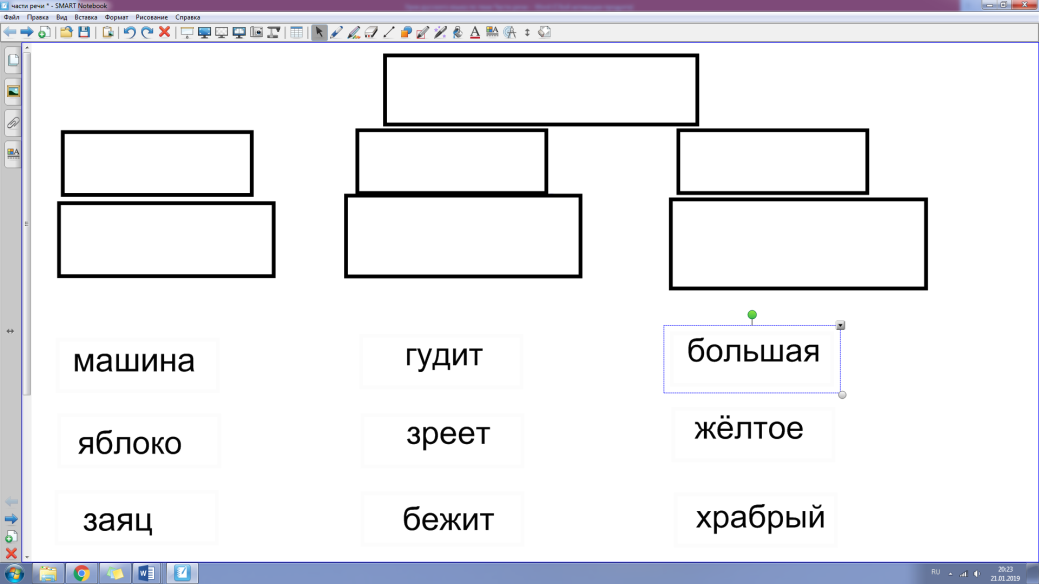 -Посмотрите на слова, подумайте, по какому признаку я распределила эти слова на группы? (Высказывания детей)Если затрудняются:- В чем различия слов каждого столбика? (слова первого столбика обозначают предметы, второго – действия, а третьего – описывают предметы, их признаки)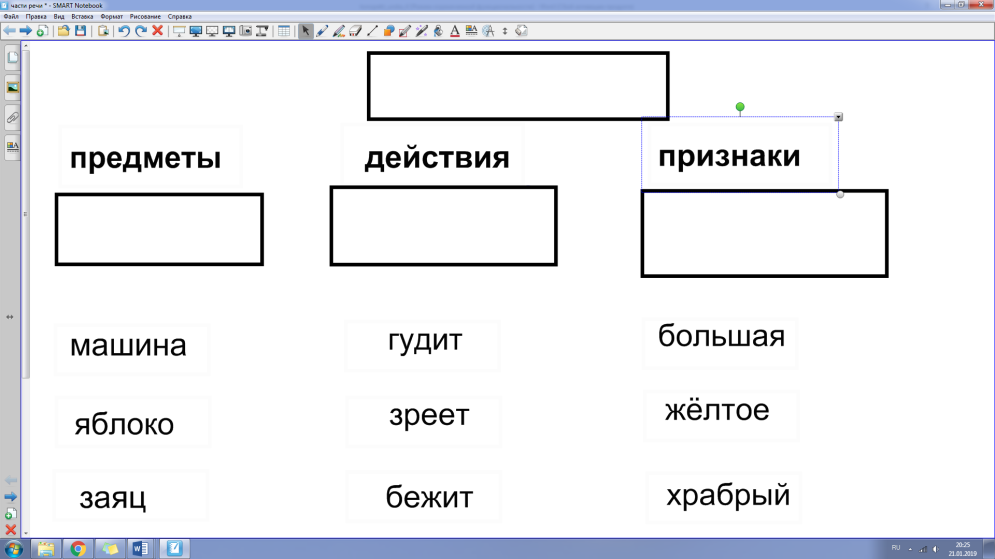 - На какие вопросы отвечают слова, имеющие общее значение предмета? Действия? Признака?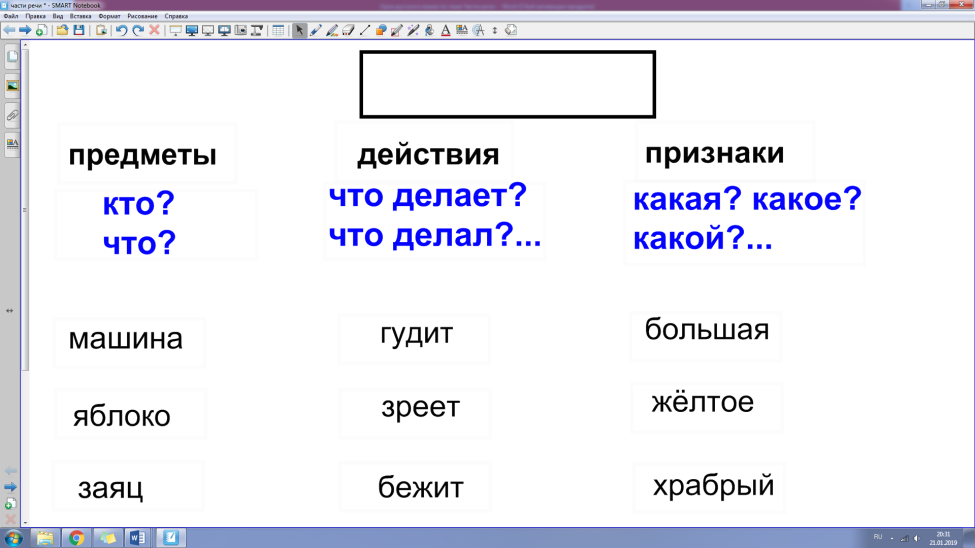 - Смотрите, как много еще вы знаете о словах: вопросы, на которые они отвечают, их общее значение. – Ребята, какое задание Вам предстоит выполнить сейчас? (Задание на пробное действие.)– Зачем? (Чтобы понять, что мы пока не знаем.)– Возьмите магнитные доски и запишите названия этих трех групп слов.(у каждого ребенка есть своя магнитная доска для фронтальных ответов)– Поднимите руки, кто не смог выполнить задание?– Поднимите руки, кто сделал? Вы уверены, что сделали правильно? Вы можете свой ответ подтвердить ранее изученным правилом?– Итак, у вас затруднения. Что будете делать дальше? (Надо подумать, как выйти из затруднений.)3.Выявление места и причины затруднения– Почему одни из вас не смогли этого сделать, а другие не уверены в своем ответе? (Мы пока не знаем, как называются группы слов, объединенные общим значением и отвечающие на общие вопросы)4. Построение проекта выхода из затруднения– Сформулируйте свою цель работы на уроке (Узнать, как называются группы слов, объединенные общим значением и отвечающие на общие вопросы и научиться распознавать слова по этим признакам.)- Где мы можем найти ответ на этот вопрос? (спросить учителя, взрослого или прочитать в учебнике.) А те знания, которые вы уже приобрели и повторили в начале урока, помогут вам выделить существенные признаки групп.– Еще я предложу вам карточки для составления нового алгоритма распознавания групп слов. Это тоже будет ваш помощник. Но сначала установите логическую последовательность шагов вашего плана (работа в парах):① Проверить себя.② Выделение новой информации.③ Найти в учебнике на стр. 40-41 информацию к исследованию.④ Сделать вывод, как называются группы слов, объединенные общим значением и отвечающие на общие вопросы.⑤. Составить алгоритм распознавания групп слов и проверить себя– Проверьте себя! Поднимите руку, у кого получилась такая последовательность:③, ②, ④, ①, ⑤.5.Реализация построенного проектаЦель - формирование умения распознавать части речи по вопросам и общему значению.– Итак, начинаем наше исследование. Работу выполняем по плану. Читаем первый пункт.1. Найти в учебнике на стр. 40-41 информацию к исследованию.- Открывайте учебник на стр. 40-41, в виде чего представлена информация? (правило и схема)- Прочитайте правило, чтобы проверить верны ли наши выводы о причинах деления слов на группы, и узнайте, как называются эти группы. Проанализируйте эту схему. Выясните, какая информация нам уже известна, а какая является новой, незнакомой?2. Выделение новой информации.- Читаем второй пункт плана исследования. Возьмите на столе карточки белого цвета. Подчеркните в учебнике карандашом новую информацию. Внесите ее на карточки. (на столах даны карточки белого цвета с той же информацией, что была на экране:- Поработайте, пожалуйста, в паре. Когда пара будет готова, не забудьте показать это вместе.(жду, пока не поднимутся руки в парах)3. Сделать вывод, как называются группы слов, объединенные общим значением и отвечающие на общие вопросы -Читаем третий пункт. Итак, что мы уже знали из правила и схемы?- Какая информация является новой для нас?(Одна из пар представляет свой вывод. Остальные слушают и дополняют)4. Проверить себя.- Весь ли план мы выполнили? Читаем четвертый пункт. (на слайде провести ластиком).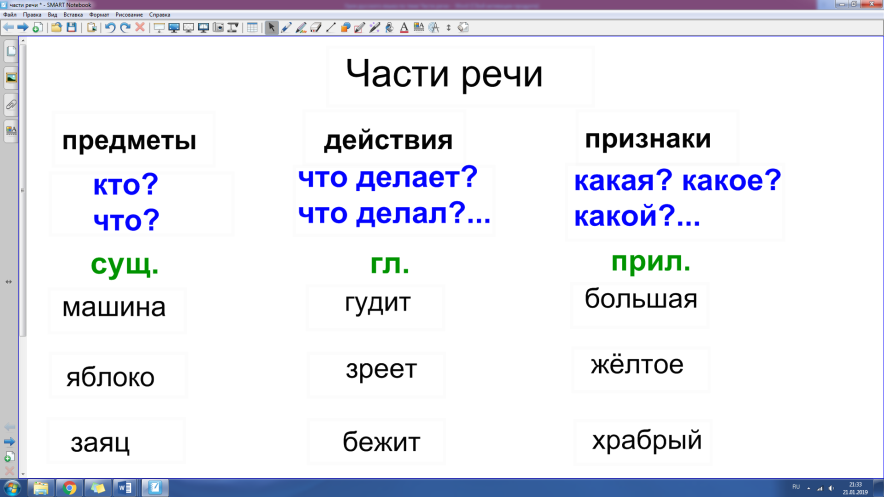 – Поднимите руки, у кого получился такой вывод, как в моем эталоне?– Молодцы!5. Составить алгоритм распознавания групп слов и проверить себя- Остался последний пункт нашего исследования. Вернитесь к предложениям, записанным нами в начале урока. Снова поработайте в парах и запишите над каждым словом в ваших предложениях часть речи. Мы будем писать эти понятия целиком? Где вы видели образец, как подписать над словом часть речи? (на доске и в учебнике)- Обменяйтесь тетрадями между парами и проверьте работу. Если все верно отметьте это на полях.- Кто нашел ошибки у товарищей? Объясните, в чем ошибка. Кто не согласен с проверкой товарищей?-Итак, как же называются группы, в которые объединяются слова русского языка? (части речи)_ О каких частях речи вы узнали?_ По каким признакам слова распределяются на части речи (по вопросу и общему значению)- Как называются слова первой группы у нас? Какое у них общее значение?- Второй группы? Третьей?(выключаю слайд на экране и заменяю его плакатом)– Проверьте себя! Определите название каждой группы слов, которую я буду называть и напишите это название на магнитной доске. (возврат к пробному действию)- гром, сорока, трава -голубой, сильный, трудная- бежит, стоят, ушёл(дети пишут на доске сокращенное название группы слов)- Почему каждая часть речи так называется, мы узнаем на следующих уроках русского языка, а пока, подводя итоги первой части нашего исследования, составим для себя алгоритм, пользуясь которым, мы будем определять, какой частью речи является слово (на доске постепенно открываю алгоритм)- Что мы должны сделать первым? (читаем или произносим слово)- Что определяем дальше? Чем различаются слова каждой части речи? (определяем общее значение слова, задаем вопрос)- Молодцы. А по вопросу и значению вы сможете определить часть речи.Алгоритм:Прочитай слово.Задай к слову вопрос.Определи общее значение слова.По вопросу и общему значению определите часть речи.6. Первичное закрепление во внешней речиЦель -  вербальное фиксирование нового знания.- Возьмите желтые карточки. У меня на доске сделана такая же запись. Опираясь на алгоритм, выполните следующее задание. Работаем по цепочке.(ученик, выходящий к доске, проговаривает поэтапно ответ: Бабочка. Отвечает на вопрос кто? Обозначает предмет животного мира. Значит, это имя существительное. и записывает над словом часть речи)Образец выполнения задания: 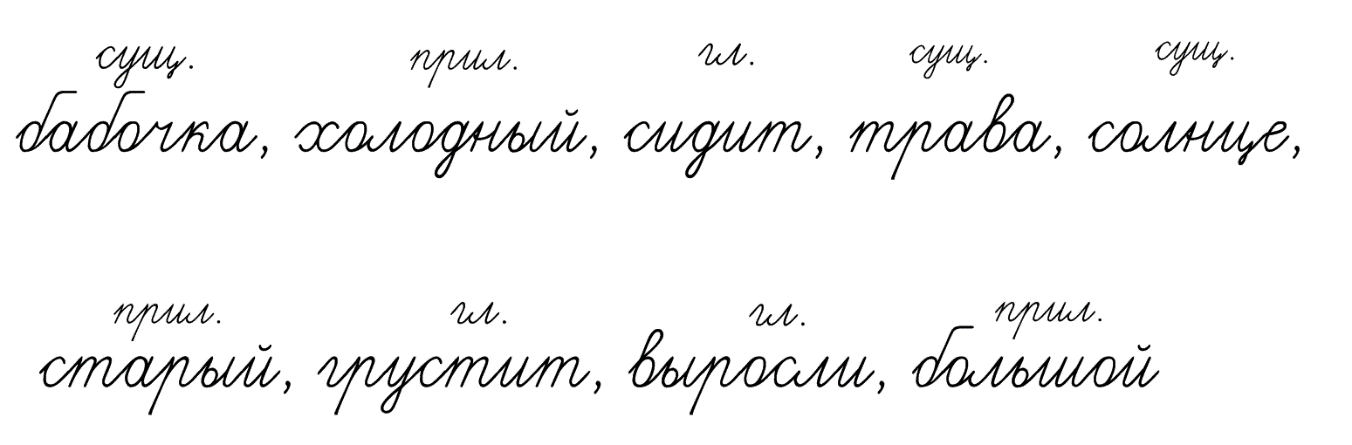 Опираясь на алгоритм, выполните задание в парах (проговаривая по очереди).Проверьте себя по подробному образцу:Самостоятельная работа с самопроверкойЦель – Осознание учащимися степени овладения понятиями и применение полученных знаний- Опираясь на алгоритм, выполните следующее задание самостоятельно. Я буду называть слова, а вы определите по алгоритму к какой части речи они относятся и запишите в нужный столбик.(заготавливаем в тетради три столбика)Диктую: добрый, сказка, щука, лепить, воробей, бежит, летаю, морской(Дети, опираясь на алгоритм, выполняют задание и записывают слова в столбик)Подробный образец выполнения задания: 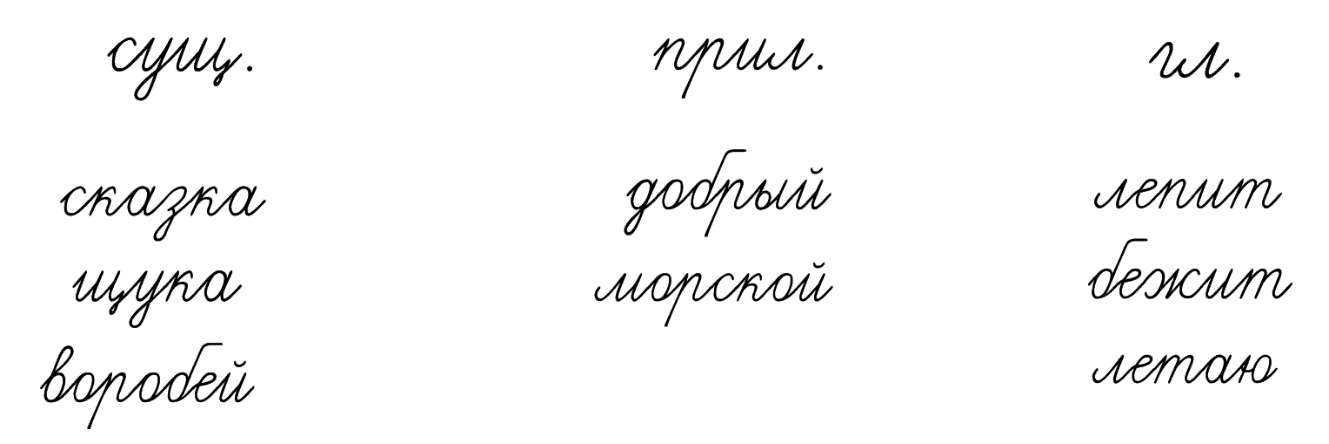 - Проверьте выполнение задания по подробному образцу.- Поднимите руку, кто все слова написал правильно? У кого были ошибки? Почему возникли ошибки? Что необходимо сделать, чтобы в дальнейшем избежать ошибок?8.Включение в систему знанийЦель – Включение в систему знаний и закрепление.Выполняем упр. 70, если осталось время. Работаем в малых группах по 4 человека. (первая парта поворачивается лицом ко второй, третья парта к четвертой и так далее). Дети по очереди вслух в полголоса читают свою группу слов, работая по алгоритму, определяют к какой части речи относятся слова. Остальные участники группы слушают и оценивают. Совместно составляют предложение и записывают. Взаимно проверяют написанное предложение.)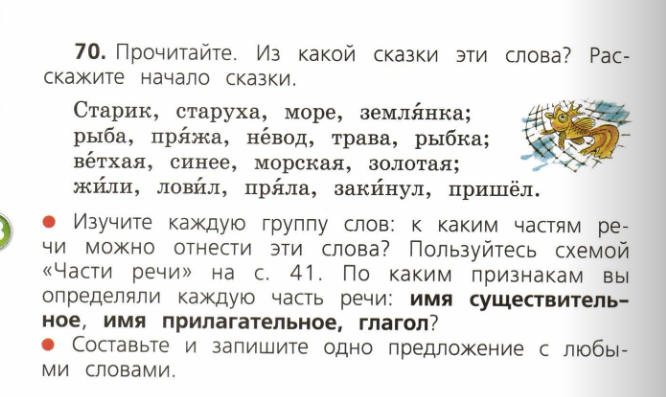 9.Рефлексия учебной деятельности на уроке- На какой вопрос мы искали сегодня ответ? По каким признакам можно разбивать слова на группы? Как называются в общем эти группы слов? О каких частях речи вы узнали?Домашнее задание:Тем, кто все понял и уверен в знаниях подготовить рассказ о частях речи с собственными примерами, тем, кто еще не уверен в себе, выполнить устно задание на стр.41 № 69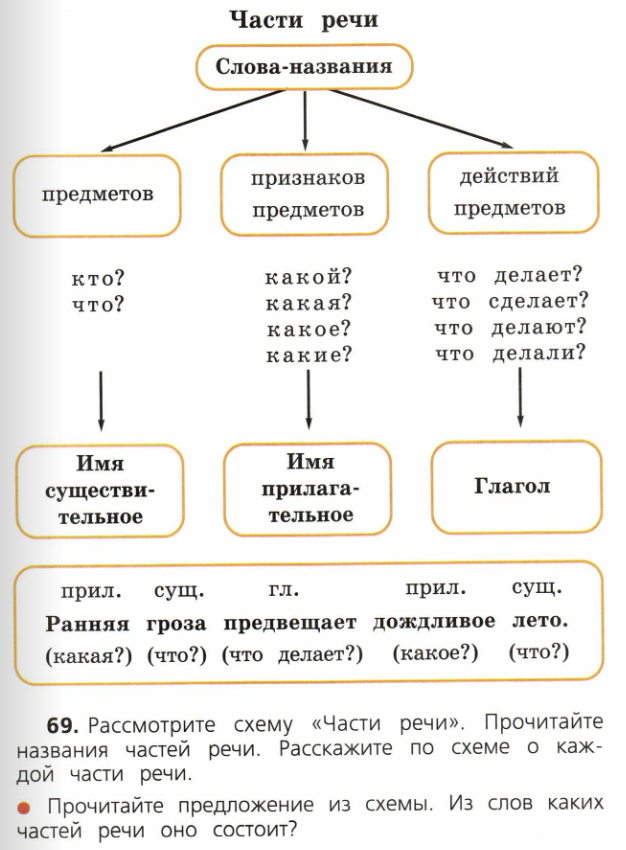 Для всех: стр. 43 № 72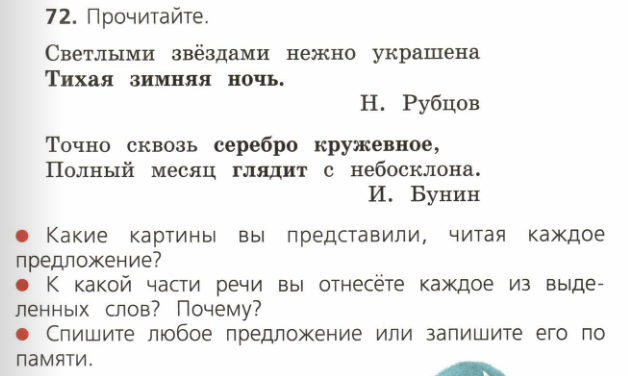 по желанию: придумать небольшое стихотворение или рассказ, загадку о частях речи- Оцените свою работу на уроке:Цель – Проверка эмоционального состояния, осознание степени понимания материалаВеселый смайл – Все понял, смогу помочь другим!Нейтральный смайл – Понял, но не смогу объяснить другим, т.к. есть какие-то трудности!Грустный смайл – Не понял, мне нужна помощь!предметыдействияпризнакикто? что?что делает? что делал?..какая? какое? какой?...машинагудитбольшаяяблокозреетжёлтоезаяцбежитхрабрый